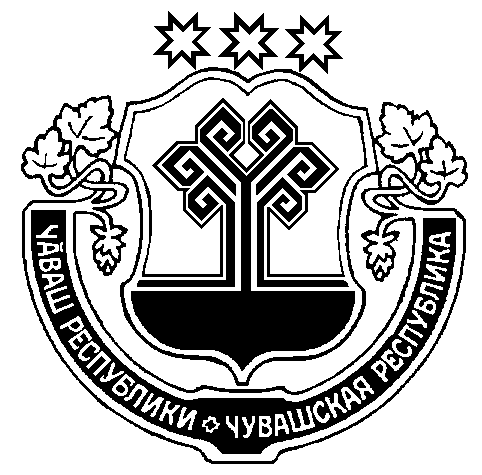 В соответствии с Федеральным законом от 31 декабря . №507-ФЗ «О внесении изменений в Градостроительный кодекс Российской Федерации и отдельные законодательные акты Российской Федерации» администрация  Александровского сельского поселения Моргаушского района Чувашской Республики п о с т а н о в л я е т: 1.   Внести в постановление администрации Александровского сельского поселения Моргаушского района Чувашской Республики от 13.12.2017 №50 «Об утверждении административного регламента администрации Александровского сельского поселения Моргаушского района Чувашской Республики по предоставлению муниципальной услуги «Выдача разрешения на ввод объекта в эксплуатацию» (далее – Регламент) следующие изменения:1.1. Подпункт 6 пункта 2.6. дополнить словами ", а также документы, подтверждающие передачу гарантирующим поставщикам электрической энергии в эксплуатацию приборов учета электрической энергии многоквартирных домов и помещений в многоквартирных домах, подписанные представителями гарантирующих поставщиков электрической энергии".          2. Настоящее постановление вступает в силу с 1 января 2021 года.Глава Александровского сельского поселения                                            С.Г.НикифороваЧУВАШСКАЯ РЕСПУБЛИКАМОРГАУШСКИЙ РАЙОНАДМИНИСТРАЦИЯАЛЕКСАНДРОВСКОГОСЕЛЬСКОГО ПОСЕЛЕНИЯПОСТАНОВЛЕНИЕДеревня Васькино                                                        ЧĂВАШ РЕСПУБЛИКИМУРКАШ РАЙОНĔУЙКАС ЯНАСАЛ ЯЛПОСЕЛЕНИЙĔНАДМИНИСТРАЦИЙĔЙЫШĂНУВаҫкасси  ялĕО внесении изменений в постановление администрации Александровского сельского поселения Моргаушского района Чувашской Республики от 13.12.2017 №50 «Об утверждении административного регламента администрации Александровского сельского поселения Моргаушского района Чувашской Республики по предоставлению муниципальной услуги «Выдача разрешения на ввод объекта в эксплуатацию»